INTERNATIONAL CONFERENCE ON INNOVATION RESEARCH IN SCIENCE, TECHNOLOGY AND ARTS” – ICIR-STA14th -15th April 2022University “Haxhi Zeka”Peja, KosovoIntroduction Within the framework of the project “Enhancing Research Culture in Higher Education in Kosovo (ResearchCult)”, supported by Erasmus +, with funds from European Union, the University “Haxhi Zeka” of Peja, is organizing a two-day International scientific conference on: “International Conference on Innovation Research in Science, Technology and Arts” – ICIR-STA. The conference is co-organized with a number of local and international universities and higher education institutions, as represented below in the relevant organization and scientific structures of the conference.The conference aims to bring together the representatives of the higher education institutions (HEIs), research institutions, public institutions, businesses and other stakeholders locally and internationally, to exchange experiences, share best practices in various scientific areas. In addition, the conference also offers opportunities for researchers, academicians and industry experts to meet and interact with local and international participants on how to best:utilize and enhancing academic learning by integrating research and innovation;enhance cooperation between the academia and public and private institutions through usage of research and innovation outcomes;More specifically the main objectives of the Conference will be: to provide a forum for discussion about the latest scientific contribution in various areas of science;  to focus on the impact of the research and innovation in the scientific fields covered;to discuss and compare the experiences in all scientific areas covered in this conference;In particular, the post Covid- 19 pandemic conditions –challenges and opportunities - affecting human rights will be discussed and analyzed from the perspective of transformation and change.Format of the event: The two-day event will consist of: - plenary sessions - thematic sessions- poster presentations- workshopsThe conference is anticipated to be held through the physical presence in the premises of the University “Haxhi Zeka” in Peja. However, the organization of the in-person conference is pending upon the conditions and recommendations of the relevant institutions related to the Covid -19 and governmental measures around March-April 2022. All participating candidates will be informed on time in case any measures will take place around the time of conference. Throughout the conference, sufficient time will be reserved for comments and questions from participants to allow them to contribute to discussions. The language of the conference will be English.II. The Scope of the ICSTRI ConferenceThe conference will be organized in a variety of the following scientific disciplines, organized in several thematic sessions, which will allow wide participation of researchers.1. EDUCATION & TRAINING1.1. Adult and Continuing Education 1.2. E-learning 1.3. Early Childhood Education 1.4. Elementary Education1.5. Teacher Education 1.6. Curriculum Development & Pedagogy2. ECONOMICS, FINANCE & BUSINESS ENVIRONMENT - Embracing Change & TransformationChanging Business WorldResilience & Reinvention – Overcoming hardships and challengesFinance in Digital Area, Accounting IntelligenceDemographic, social/Lifestyle and Environmental TrendsManaging risk in a COVID WorldBusiness performance in a COVID-19 situation 3. MANAGEMENT, LEADERSHIP & MARKETING - Embracing Change & Transformation3.1. Contemporary Human & Resource Management 3.2. Technology Updates – Social media, Marketing Automation, Cybersecurity3.3. Leadership challenges and opportunities during Covid-193.4. Game changer – Changing the Game3.5. Future proofing business and career 3.6. The effects of COVID-19 on Tourism Development. 3.7. Sustainable Tourism Developmentt4.0 - Digitalization and prospects for econogrowth3.9. Professions 4. AGROBUSINESS SUSTAINIBILITY4.1. Food quality and safety4.2. Agricultural and Environmental Science4.3. Biotechnology and Food Technology4.4. Plant Pathology & Microbiology                 4.5. Horticulture & Agriculture     .6. and smart green growth 5. THE ADEQUACY OF INTERNATIONAL HUMAN RIGHTS FRAMEWORK UNDER THE COVID -19 PANDEMIC CONDITIONS / LEGAL STUDIES5.1. Innovations in Public Administration and Governance: Accommodating exercise of public authorities under Covid -195.2. Operating online and the legal consequences: Cyber security - privacy and cyber-crime5.3. Judicialisation of Covid-19 measures: international and domestic practice5.4. Vulnerable groups and Covid-19: women, children, migrants.5.5. Legal studies5.6. Stereotypes and prejudices: xenophobia & racism6. TECHNOLOGY & ENGINEERING6.1. Applied Sciences 6.2. Computer and Information Technology 6.3. Architecture and Engineering Technology 6.4. Power and Energy Engineering 6.5. Modeling and Simulation of Mechatronic Systems 6.6. Materials and Mechanical Engineering7. MEDICAL/HEALTH SCIENCES7.1. Reforming Healthcare Delivery7.2. Innovative Models in Behavioral Health7.3. Consumer Health and Wellness7.4. Digital Health in improving patient’s services7.5. Other medical studies8. NATURAL & ENVIRONMENTAL SCIENCES	8.1. Environmental Analysis, sustainability and development8.2. Applied Ecology, air pollution, water, soil and waste management	8.3. Socioeconomics & Environmental Management 	8.4. Landscapes & Scales 	8.5. Modelling and Chemicals in the Environment8.6. Physics applied to accelerators and experimental particle physics8.7. Medical Applications of Physics8.8. Chemistry/physics applied to the analysis of archaeological materials9. SOCIAL SCIENCES	9.1. Psychological and behavioral studies	9.2. Social work and welfare states	9.3. Political and public administration sciences             9.4. International Relations, European Studies	9.5. Sociological and anthropological studies9.6. Statistics applied to social and economic sciences9.7. Official statistics for policy making and evaluation9.8. Big Data, machine learning and opinion mining10. HUMANITIES & PHILOLOGICAL SCIENCES10.1. Applied Anthropology 10.2. Cultural Anthropology10.3. Developmental Psychology10.4. Educational Psychology10.5. Philosophy of Art10.6. Ethnography10.7. Ethnology and Linguistic AnthropologyIII. ParticipantsKey SpeakersIraj Hashi, Staffordshire UniversityFiorenza Deriu, University of SapienzaDiana Kopeva, University of National World EconomyMario Holzner, Wien Institute for International Economies Studies-WIIWMatthias Ziegler, Humboldt-University of Berlin / Editor-in-chief, Journal of Psychological Test Adaptation and DevelopmentIrena Žmak, and Davor Ljubas, University of ZagrebNikša Alfirević, University of Split – Faculty of Economics, Business and Tourism, Split, Croatia / Editor, Journal of Contemporary Management IssuesKrzysztof Szymanski, Elsevier, Warsaw, PolandFrenk Bezzina, University of MaltaBesnik Krasniqi, University of PrishtinaMihone Kerolli, International Business College MitrovicaScientific CommitteeAdrian Besimi, South East European University, Skopje, North MacedoniaAgim Rexhepi, University of Prishtina”Hasan Prishtina”Agron Bajraktari, University of Applied Sciences in FerizajAida Alla, AAB CollegeAlush Musaj, University of Mitrovica “Isa Boletini”Ani Arutunyan, University of National and World Economy, Sofia, BulgariaAntigona Dervishi Ukehaxhaj, University of Gjakova “Fehmi Agani”Arben Mehmeti, University of Prishtina”Hasan Prishtina”Arben Sahiti, University” Kadri Zeka” in GjilanArbnor Pajaziti, University of Prishtina”Hasan Prishtina”Artan Nimani, University of Gjakova “Fehmi Agani”Avni Hajdari, University of Prishtina”Hasan Prishtina”Bajram Kosumi, University” Kadri Zeka” in GjilanBaki Koleci, University of “Haxhi Zeka” in PejaBardh Rugova, University of Prishtina”Hasan Prishtina”Behxhet Shala, University of Mitrovica “Isa Boletini”Bekim Berisha, University of Prizren “Ukshin Hoti” PrizrenBesa Arifi, South East European University, Skopje, North MacedoniaBesim Gollopeni, University of Mitrovica “Isa Boletini”Bruno Botta, Sapienza University of Rome, ItalyBujar Pira, University of Applied Sciences in FerizajDardan Kocinaj, University of Gjakova “Fehmi Agani”Diana Kopeva, University of National and World Economy, Sofia, BulgariaDrita Kadriu, University of Gjakova “Fehmi Agani”Driton Vela, University of Prishtina”Hasan Prishtina”Dukagjin Leka, University” Kadri Zeka” in GjilanEdmond Beqiri, University of “Haxhi Zeka” in PejaElton Bahtiri, University of Prishtina”Hasan Prishtina”Fabio Sciarrino, Sapienza University of Rome, ItalyFaton Hoxha, University of Gjakova “Fehmi Agani”Faton Merovci, University of Mitrovica “Isa Boletini”Fiorenza Deriu, Sapienza University of Rome, ItalyFisnik Morina, University of “Haxhi Zeka” in PejaFlorim Gallopeni, Institute for Research Education and Social DevelopmentFlorin Peci, University of “Haxhi Zeka” in PejaHajrullah Latifi, University of Gjakova “Fehmi Agani”Halit Shabani, University of “Haxhi Zeka” in PejaHaxhi Kamberi, University of Gjakova “Fehmi Agani”Hyrije Abazi, South East European University, Skopje, North MacedoniaIbish Mazreku, University of “Haxhi Zeka” in PejaIdriz Berisha, University of Gjakova “Fehmi Agani”Iliya Kereziev, University of National and World Economy, Sofia, BulgariaIlmi Hoxha, University of Gjakova “Fehmi Agani”Ismet Hajdari, International Business College MitrovicaJelena Djokic, International Business College MitrovicaKastriot Dërmaku, University” Kadri Zeka” in GjilanKreshnike Dedushi, University of Prishtina”Hasan Prishtina”Laura Naka, University of Gjakova “Fehmi Agani”Lidija Ćurković, University of ZagrebLulzim Zeneli, University of Gjakova “Fehmi Agani”Memet Memeti, South East European University, Skopje, North MacedoniaMihone Kerolli Mustafa, International Business College MitrovicaMonika Sabeva, University of National and World Economy, Sofia, BulgariaNazli Tyfekci, University of Gjakova “Fehmi Agani”Nikoaly Sterev, University of National and World Economy, Sofia, BulgariaRifat Morina, University of Prizren “Ukshin Hoti” PrizrenRita D’Ecclesia, Sapienza University of Rome, ItalySabiha Shala, University of “Haxhi Zeka” in PejaSelim Daku, University” Kadri Zeka” in GjilanTahir Arbneshi, University of Prishtina”Hasan Prishtina”Theranda Beqiri, University of “Haxhi Zeka” in PejaVehbi Ramaj, University of “Haxhi Zeka” in PejaVenera Llunji, AAB CollegeXhevdet Thaqi, University” Kadri Zeka” in GjilanOrganizing CommitteeChair of the Conference Alma Shehu Lokaj, University of “Haxhi Zeka” in PejaCo-Chair of the ConferenceBujar Gallopeni, International Business College MitrovicaMembersAbedin Sadria, University of Gjakova “Fehmi Agani”Agron Hajdari, International Business College MitrovicaAgron Rustemi, South East European University, Skopje, North MacedoniaArbër Hyseni, University of Mitrovica “Isa Boletini”Baki Koleci, University of “Haxhi Zeka” in PejaBashkim Çerkini, University of Applied Sciences in FerizajBesfort Ahmeti, University of “Haxhi Zeka” in PejaBetim Berisha,”Kadri Zeka” in GjilanBetim Berisha, University of Prizren “Ukshin Hoti” PrizrenBleranda Xhema, University of Prishtina Hasan PrishtinaCecilia Nocella, Sapienza University of Rome, ItalyDamir Gashi, International Business College MitrovicaDavor Ljubas, University of Zagreb, CroatiaDenis Spahija, University of Gjakova “Fehmi Agani”Donjeta Morina, University of “Haxhi Zeka” in PejaEdmond Beqiri, University of “Haxhi Zeka” in PejaEdona Dragaj, University of “Haxhi Zeka” in PejaElvis Elezaj, University of “Haxhi Zeka” in PejaFakije Zejnullahu, University of Applied Sciences in FerizajFisnik Morina, University of “Haxhi Zeka” in PejaFitim Seferi, University of Prishtina Hasan PrishtinaFlorim Gallopeni, Institute for Research Education and Social DevelopmentGiovanna Gianturco, Sapienza University of Rome, ItalyHalit Shabani, University of “Haxhi Zeka” in PejaHusnija Bibuljica, University of “Haxhi Zeka” in PejaIlirjana Geci, AAB CollegeIrena Žmak, University of Zagreb, CroatiaIsmajl Mehmeti, University of Applied Sciences in FerizajLuljete Berisha, ”Kadri Zeka” in GjilanLuljete Berisha, University of Prizren “Ukshin Hoti” PrizrenMaria Teresa Chiaranti, Sapienza University of Rome, ItalyMariella Nocenzi, Sapienza University of Rome, ItalyNikoaly Sterev, University of National and World Economy, Sofia, BulgariaRasim Zuferi, South East European University, Skopje, North MacedoniaRifat Morina, University of Prizren “Ukshin Hoti” PrizrenRolanda Mula, University of Gjakova “Fehmi Agani”Rrahim Sejdiu, University of Applied Sciences in FerizajSabiha Shala, University of “Haxhi Zeka” in PejaSelim Daku, University,”Kadri Zeka” in GjilanShkelqesa Smajli, University of “Haxhi Zeka” in PejaSuada Hajdarpasic, University of “Haxhi Zeka” in PejaTheranda Beqiri, University of “Haxhi Zeka” in PejaUranela Demaj, AAB CollegeValdrin Misini, University of “Haxhi Zeka” in PejaVehbi Ramaj, University of “Haxhi Zeka” in PejaVjosa Hajdari, University of “Haxhi Zeka” in PejaVjosa Hajdari, University of “Haxhi Zeka” in PejaVlora Berisha, University of “Haxhi Zeka” in PejaXhemal Zenuni, South East European University, Skopje, North MacedoniaTechnical Secretariat: Vjosa Hajdari Lleshi, University of “Haxhi Zeka” in PejaSuada Ajdarpasic, University of “Haxhi Zeka” in PejaAdnan Lataj, University of “Haxhi Zeka” in PejaDiana Shala, University of “Haxhi Zeka” in PejaArmend Fetahaj, University of “Haxhi Zeka” in PejaFlamur Abazaj, International Business College MitrovicaDamir Gashi, International Business College MitrovicaLeutrim Edipi, Institute for Research Education and Social DevelopmentConferences feeFree of charge DeadlinesLaunch of the call: 22 December 2021Abstract submission: 05/03/2022 Notification of acceptance of abstract: within 10 days of the submission date (15/03/2022)Full paper submission: 30/03/2022 Notification of acceptance of full paper: within 10 days of the submission date (10/04/2022)Poster presentation submission: 20/03/2022Notification of acceptance of poster presentation: within 7 days of the submission date (27/03/2022)Final registration on the conference (for oral presentation and poster presentation: 5/04/2022 ContactsAbstract and full paper submission and registration through website of conference: http://researchcult.net/conference/conferce-4/ Email: conference.researchcult@unhz.eu Phone: +383 (0) 28 534 834, +381 (0) 28 409 013Address: University of Haxhi Zeka in PejaStr. UÇK, nn, 30000, Peja, KosovaOrganizing partners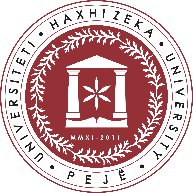 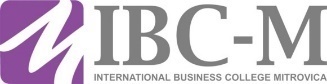 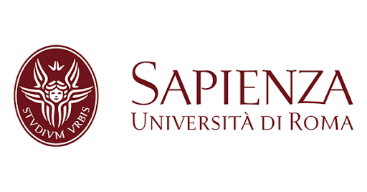 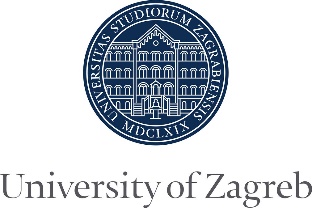 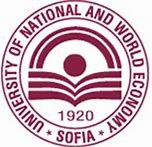 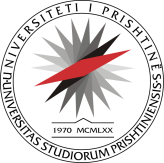 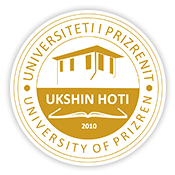 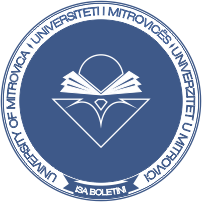 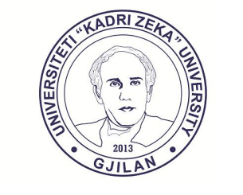 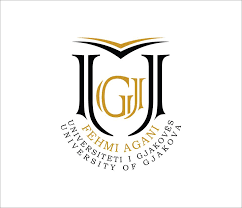 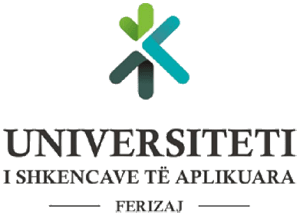 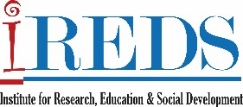 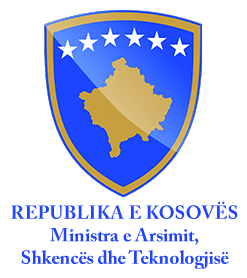 